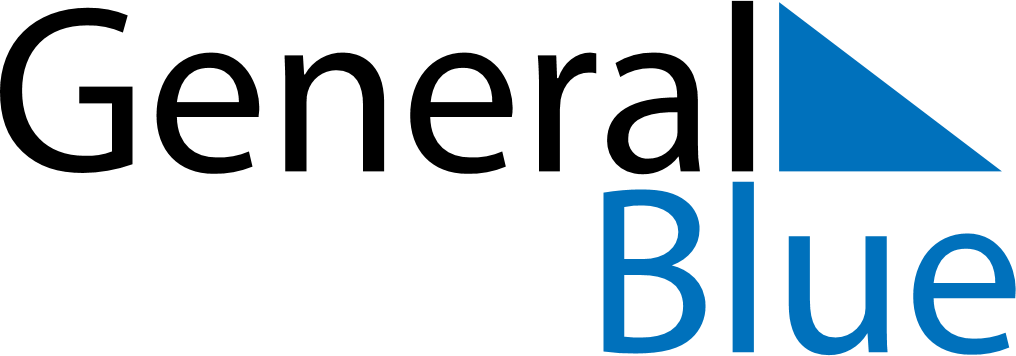 July 2027July 2027July 2027July 2027UruguayUruguayUruguaySundayMondayTuesdayWednesdayThursdayFridayFridaySaturday122345678991011121314151616171819202122232324Constitution Day2526272829303031